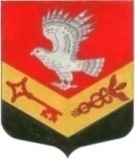 МУНИЦИПАЛЬНОЕ ОБРАЗОВАНИЕ«ЗАНЕВСКОЕ ГОРОДСКОЕ ПОСЕЛЕНИЕ»ВСЕВОЛОЖСКОГО МУНИЦИПАЛЬНОГО РАЙОНАЛЕНИНГРАДСКОЙ ОБЛАСТИСОВЕТ ДЕПУТАТОВ ЧЕТВЕРТОГО СОЗЫВАРЕШЕНИЕ21.09.2022 года                                                                                                 № 43гп. Янино-1Об утверждении структуры администрацииМО «Заневское городское поселение»В соответствии с Федеральным законом от 06.10.2003 № 131-ФЗ «Об общих принципах организации местного самоуправления в Российской Федерации», Уставом муниципального образования «Заневское городское поселение» Всеволожского муниципального района Ленинградской области в целях оптимизации и повышения результативности работы администрации муниципального образования «Заневское городское поселение» Всеволожского муниципального района Ленинградской области совет депутатов принялРЕШЕНИЕ:Утвердить структуру администрации муниципального образования «Заневское городское поселение» Всеволожского муниципального района Ленинградской области согласно приложению.Настоящее решение вступает в силу с 01.10.2022.Решение совета депутатов от 22.12.2020 № 98 «Об утверждении структуры администрации МО «Заневское городское поселение» признать утратившим силу с 01.10.2022.Решение опубликовать в газете «Заневский вестник».Контроль за исполнением решения возложить на постоянно действующую депутатскую комиссию по вопросам местного самоуправления, предпринимательству и бизнесу, законности и правопорядку.Глава муниципального образования                                            В.Е. КондратьевПриложение к решению от 21.09.2022 года № 43Структура администрации муниципального образования «Заневское городское поселение»Всеволожского муниципального района Ленинградской области